Graduation Requirements FormCompleted form should be approved by the department councilApproved form by the department council should be approved by the college council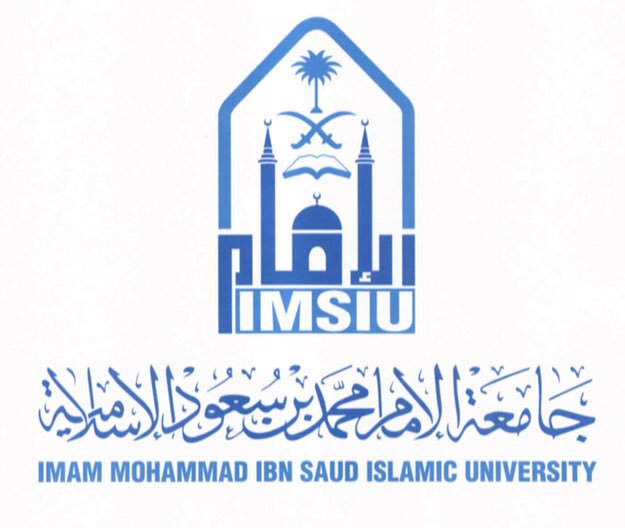 Kingdom of Saudi ArabiaMinistry of EducationAl Imam Mohammad Ibn Saud Islamic University College of Engineering Department of Civil EngineeringStudent full name:   Student full name:   Student full name:   Student full name:   Student full name:   Student full name:   Student full name:   Student ID: Student ID: Student ID: Student academic No.:  Student academic No.:  Student academic No.:  Student academic No.:  email: email: email: Mobile No.: Mobile No.: Mobile No.: Mobile No.: Graduation Credit RequirementsGraduation Credit RequirementsGraduation Credit RequirementsGraduation Credit RequirementsGraduation Credit RequirementsGraduation Credit RequirementsGraduation Credit RequirementsThe student has successfully completed the minimum required credits ( 136 credit hours) for graduation according to the approved study plan.The student has successfully completed the minimum required credits ( 136 credit hours) for graduation according to the approved study plan.The student has successfully completed the minimum required credits ( 136 credit hours) for graduation according to the approved study plan.The student has successfully completed the minimum required credits ( 136 credit hours) for graduation according to the approved study plan.The student has successfully completed the minimum required credits ( 136 credit hours) for graduation according to the approved study plan.The student has successfully completed the minimum required credits ( 136 credit hours) for graduation according to the approved study plan.The student has successfully completed the minimum required credits ( 136 credit hours) for graduation according to the approved study plan.Registrar (head of the scheduling and registration committee)Registrar (head of the scheduling and registration committee)Registrar (head of the scheduling and registration committee)Registrar (head of the scheduling and registration committee)Registrar (head of the scheduling and registration committee)Registrar (head of the scheduling and registration committee)Registrar (head of the scheduling and registration committee)Name:Date:Signature:Graduation ProjectGraduation ProjectGraduation ProjectGraduation ProjectGraduation ProjectGraduation ProjectGraduation ProjectThe student has successfully completed the graduation project and passed the final evaluation. Three bonded copies of the corrected final project reports have been submitted to the department.The student has successfully completed the graduation project and passed the final evaluation. Three bonded copies of the corrected final project reports have been submitted to the department.The student has successfully completed the graduation project and passed the final evaluation. Three bonded copies of the corrected final project reports have been submitted to the department.The student has successfully completed the graduation project and passed the final evaluation. Three bonded copies of the corrected final project reports have been submitted to the department.The student has successfully completed the graduation project and passed the final evaluation. Three bonded copies of the corrected final project reports have been submitted to the department.The student has successfully completed the graduation project and passed the final evaluation. Three bonded copies of the corrected final project reports have been submitted to the department.The student has successfully completed the graduation project and passed the final evaluation. Three bonded copies of the corrected final project reports have been submitted to the department.Head of the graduation project committeeHead of the graduation project committeeHead of the graduation project committeeHead of the graduation project committeeHead of the graduation project committeeHead of the graduation project committeeHead of the graduation project committeeName:Date:Signature:Engineering TrainingEngineering TrainingEngineering TrainingEngineering TrainingEngineering TrainingEngineering TrainingEngineering TrainingThe student has successfully completed the engineering training and passed the final evaluation. Adequate attendance and performance reports have been submitted to the department.The student has successfully completed the engineering training and passed the final evaluation. Adequate attendance and performance reports have been submitted to the department.The student has successfully completed the engineering training and passed the final evaluation. Adequate attendance and performance reports have been submitted to the department.The student has successfully completed the engineering training and passed the final evaluation. Adequate attendance and performance reports have been submitted to the department.The student has successfully completed the engineering training and passed the final evaluation. Adequate attendance and performance reports have been submitted to the department.The student has successfully completed the engineering training and passed the final evaluation. Adequate attendance and performance reports have been submitted to the department.The student has successfully completed the engineering training and passed the final evaluation. Adequate attendance and performance reports have been submitted to the department.Head of Engineering training committeeHead of Engineering training committeeHead of Engineering training committeeHead of Engineering training committeeHead of Engineering training committeeHead of Engineering training committeeHead of Engineering training committeeName:Date:Signature:Department HeadDepartment HeadSignatureSignatureDateDateStamp